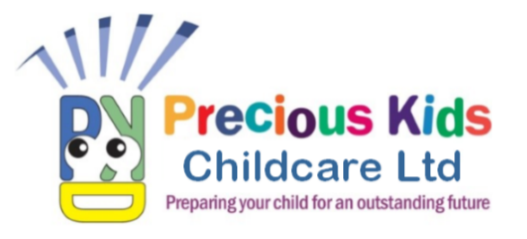                          Childcare Registration FormOffice Use only:Birth Certificate seen – Y / N       Date: __________________Proof of Address seen – Y / N      Date: __________________Eligibility Evidence seen – Y / N   Date: __________________ Type: _____________________Signed: ____________________________ ManagerType of Care:Full Time / Part Time / 2YO Funded / 3-4YO Funded (15 or 30) / Evening / Overnight / Holiday Club / Before School / After SchoolPlease circle type of service required                                                                                                                     Term Time / All Year RoundType of Care:Full Time / Part Time / 2YO Funded / 3-4YO Funded (15 or 30) / Evening / Overnight / Holiday Club / Before School / After SchoolPlease circle type of service required                                                                                                                     Term Time / All Year RoundType of Care:Full Time / Part Time / 2YO Funded / 3-4YO Funded (15 or 30) / Evening / Overnight / Holiday Club / Before School / After SchoolPlease circle type of service required                                                                                                                     Term Time / All Year RoundType of Care:Full Time / Part Time / 2YO Funded / 3-4YO Funded (15 or 30) / Evening / Overnight / Holiday Club / Before School / After SchoolPlease circle type of service required                                                                                                                     Term Time / All Year RoundType of Care:Full Time / Part Time / 2YO Funded / 3-4YO Funded (15 or 30) / Evening / Overnight / Holiday Club / Before School / After SchoolPlease circle type of service required                                                                                                                     Term Time / All Year RoundType of Care:Full Time / Part Time / 2YO Funded / 3-4YO Funded (15 or 30) / Evening / Overnight / Holiday Club / Before School / After SchoolPlease circle type of service required                                                                                                                     Term Time / All Year RoundType of Care:Full Time / Part Time / 2YO Funded / 3-4YO Funded (15 or 30) / Evening / Overnight / Holiday Club / Before School / After SchoolPlease circle type of service required                                                                                                                     Term Time / All Year RoundType of Care:Full Time / Part Time / 2YO Funded / 3-4YO Funded (15 or 30) / Evening / Overnight / Holiday Club / Before School / After SchoolPlease circle type of service required                                                                                                                     Term Time / All Year RoundType of Care:Full Time / Part Time / 2YO Funded / 3-4YO Funded (15 or 30) / Evening / Overnight / Holiday Club / Before School / After SchoolPlease circle type of service required                                                                                                                     Term Time / All Year RoundType of Care:Full Time / Part Time / 2YO Funded / 3-4YO Funded (15 or 30) / Evening / Overnight / Holiday Club / Before School / After SchoolPlease circle type of service required                                                                                                                     Term Time / All Year RoundType of Care:Full Time / Part Time / 2YO Funded / 3-4YO Funded (15 or 30) / Evening / Overnight / Holiday Club / Before School / After SchoolPlease circle type of service required                                                                                                                     Term Time / All Year RoundChild’s Full Name:Child’s Full Name:Child’s Full Name:Child’s Full Name:Child’s Full Name:Child’s Full Name:Date of Birth:Date of Birth:Date of Birth:Date of Birth:Date of Birth:Child’s Preferred Name:Child’s Preferred Name:Child’s Preferred Name:Child’s Preferred Name:Gender:Male                  Female               Please TickGender:Male                  Female               Please TickGender:Male                  Female               Please TickGender:Male                  Female               Please TickGender:Male                  Female               Please TickGender:Male                  Female               Please TickGender:Male                  Female               Please TickReligion / Beliefs:Religion / Beliefs:Religion / Beliefs:Religion / Beliefs:All Languages Spoken at Home:All Languages Spoken at Home:All Languages Spoken at Home:All Languages Spoken at Home:All Languages Spoken at Home:All Languages Spoken at Home:All Languages Spoken at Home:Ethnicity: Ethnicity: Ethnicity: Ethnicity: Cultural Heritage:Cultural Heritage:Cultural Heritage:Cultural Heritage:Cultural Heritage:Cultural Heritage:Cultural Heritage:Home Address:__________________________________________________________________________________Postcode:          ____________________________Home Tel:         ____________________________Mobile:             ____________________________Email: ___________________________________Home Address:__________________________________________________________________________________Postcode:          ____________________________Home Tel:         ____________________________Mobile:             ____________________________Email: ___________________________________Home Address:__________________________________________________________________________________Postcode:          ____________________________Home Tel:         ____________________________Mobile:             ____________________________Email: ___________________________________Home Address:__________________________________________________________________________________Postcode:          ____________________________Home Tel:         ____________________________Mobile:             ____________________________Email: ___________________________________GP Name & Address: ___________________________________________________________________________________________________________________________Postcode:          ____________________________Tel:                     ____________________________Name of Health Visitor: _____________________GP Name & Address: ___________________________________________________________________________________________________________________________Postcode:          ____________________________Tel:                     ____________________________Name of Health Visitor: _____________________GP Name & Address: ___________________________________________________________________________________________________________________________Postcode:          ____________________________Tel:                     ____________________________Name of Health Visitor: _____________________GP Name & Address: ___________________________________________________________________________________________________________________________Postcode:          ____________________________Tel:                     ____________________________Name of Health Visitor: _____________________GP Name & Address: ___________________________________________________________________________________________________________________________Postcode:          ____________________________Tel:                     ____________________________Name of Health Visitor: _____________________GP Name & Address: ___________________________________________________________________________________________________________________________Postcode:          ____________________________Tel:                     ____________________________Name of Health Visitor: _____________________GP Name & Address: ___________________________________________________________________________________________________________________________Postcode:          ____________________________Tel:                     ____________________________Name of Health Visitor: _____________________Parent / Carer 1:Name: ___________________________________Contact Number: __________________________Work Number: ____________________________Relationship to Child: _______________________Employer Name & Address:___________________________________________________________________________________________________________________________Funding Eligibility:NI No.: ___________________________________Date of Birth: ______________________________Do you have parental responsibility for the above child:    Yes         No                Please TickParent / Carer 1:Name: ___________________________________Contact Number: __________________________Work Number: ____________________________Relationship to Child: _______________________Employer Name & Address:___________________________________________________________________________________________________________________________Funding Eligibility:NI No.: ___________________________________Date of Birth: ______________________________Do you have parental responsibility for the above child:    Yes         No                Please TickParent / Carer 1:Name: ___________________________________Contact Number: __________________________Work Number: ____________________________Relationship to Child: _______________________Employer Name & Address:___________________________________________________________________________________________________________________________Funding Eligibility:NI No.: ___________________________________Date of Birth: ______________________________Do you have parental responsibility for the above child:    Yes         No                Please TickParent / Carer 1:Name: ___________________________________Contact Number: __________________________Work Number: ____________________________Relationship to Child: _______________________Employer Name & Address:___________________________________________________________________________________________________________________________Funding Eligibility:NI No.: ___________________________________Date of Birth: ______________________________Do you have parental responsibility for the above child:    Yes         No                Please TickParent / Carer 2:Name: ___________________________________Contact Number: __________________________Work Number: ____________________________Relationship to Child: _______________________Employer Name & Address:___________________________________________________________________________________________________________________________Funding Eligibility:NI No.: __________________________________Date of Birth: _____________________________Do you have parental responsibility for the above child:    Yes          No               Please TickParent / Carer 2:Name: ___________________________________Contact Number: __________________________Work Number: ____________________________Relationship to Child: _______________________Employer Name & Address:___________________________________________________________________________________________________________________________Funding Eligibility:NI No.: __________________________________Date of Birth: _____________________________Do you have parental responsibility for the above child:    Yes          No               Please TickParent / Carer 2:Name: ___________________________________Contact Number: __________________________Work Number: ____________________________Relationship to Child: _______________________Employer Name & Address:___________________________________________________________________________________________________________________________Funding Eligibility:NI No.: __________________________________Date of Birth: _____________________________Do you have parental responsibility for the above child:    Yes          No               Please TickParent / Carer 2:Name: ___________________________________Contact Number: __________________________Work Number: ____________________________Relationship to Child: _______________________Employer Name & Address:___________________________________________________________________________________________________________________________Funding Eligibility:NI No.: __________________________________Date of Birth: _____________________________Do you have parental responsibility for the above child:    Yes          No               Please TickParent / Carer 2:Name: ___________________________________Contact Number: __________________________Work Number: ____________________________Relationship to Child: _______________________Employer Name & Address:___________________________________________________________________________________________________________________________Funding Eligibility:NI No.: __________________________________Date of Birth: _____________________________Do you have parental responsibility for the above child:    Yes          No               Please TickParent / Carer 2:Name: ___________________________________Contact Number: __________________________Work Number: ____________________________Relationship to Child: _______________________Employer Name & Address:___________________________________________________________________________________________________________________________Funding Eligibility:NI No.: __________________________________Date of Birth: _____________________________Do you have parental responsibility for the above child:    Yes          No               Please TickParent / Carer 2:Name: ___________________________________Contact Number: __________________________Work Number: ____________________________Relationship to Child: _______________________Employer Name & Address:___________________________________________________________________________________________________________________________Funding Eligibility:NI No.: __________________________________Date of Birth: _____________________________Do you have parental responsibility for the above child:    Yes          No               Please TickStart Date:Start Date:Start Date:Start Date:Gradual Admission:Gradual Admission:Gradual Admission:Gradual Admission:Gradual Admission:Gradual Admission:Gradual Admission:Emergency Contact Details:Name: ______________________  Relationship to Child: _______________ Number: ______________________Can this person collect your child?   Yes            No            Please TickName: ______________________  Relationship to Child: _______________ Number: ______________________Can this person collect your child?   Yes            No            Please TickName: ______________________  Relationship to Child: _______________ Number: ______________________Can this person collect your child?   Yes            No            Please TickPlease choose a password to pass onto to the above people when collecting your child: _____________________Emergency Contact Details:Name: ______________________  Relationship to Child: _______________ Number: ______________________Can this person collect your child?   Yes            No            Please TickName: ______________________  Relationship to Child: _______________ Number: ______________________Can this person collect your child?   Yes            No            Please TickName: ______________________  Relationship to Child: _______________ Number: ______________________Can this person collect your child?   Yes            No            Please TickPlease choose a password to pass onto to the above people when collecting your child: _____________________Emergency Contact Details:Name: ______________________  Relationship to Child: _______________ Number: ______________________Can this person collect your child?   Yes            No            Please TickName: ______________________  Relationship to Child: _______________ Number: ______________________Can this person collect your child?   Yes            No            Please TickName: ______________________  Relationship to Child: _______________ Number: ______________________Can this person collect your child?   Yes            No            Please TickPlease choose a password to pass onto to the above people when collecting your child: _____________________Emergency Contact Details:Name: ______________________  Relationship to Child: _______________ Number: ______________________Can this person collect your child?   Yes            No            Please TickName: ______________________  Relationship to Child: _______________ Number: ______________________Can this person collect your child?   Yes            No            Please TickName: ______________________  Relationship to Child: _______________ Number: ______________________Can this person collect your child?   Yes            No            Please TickPlease choose a password to pass onto to the above people when collecting your child: _____________________Emergency Contact Details:Name: ______________________  Relationship to Child: _______________ Number: ______________________Can this person collect your child?   Yes            No            Please TickName: ______________________  Relationship to Child: _______________ Number: ______________________Can this person collect your child?   Yes            No            Please TickName: ______________________  Relationship to Child: _______________ Number: ______________________Can this person collect your child?   Yes            No            Please TickPlease choose a password to pass onto to the above people when collecting your child: _____________________Emergency Contact Details:Name: ______________________  Relationship to Child: _______________ Number: ______________________Can this person collect your child?   Yes            No            Please TickName: ______________________  Relationship to Child: _______________ Number: ______________________Can this person collect your child?   Yes            No            Please TickName: ______________________  Relationship to Child: _______________ Number: ______________________Can this person collect your child?   Yes            No            Please TickPlease choose a password to pass onto to the above people when collecting your child: _____________________Emergency Contact Details:Name: ______________________  Relationship to Child: _______________ Number: ______________________Can this person collect your child?   Yes            No            Please TickName: ______________________  Relationship to Child: _______________ Number: ______________________Can this person collect your child?   Yes            No            Please TickName: ______________________  Relationship to Child: _______________ Number: ______________________Can this person collect your child?   Yes            No            Please TickPlease choose a password to pass onto to the above people when collecting your child: _____________________Emergency Contact Details:Name: ______________________  Relationship to Child: _______________ Number: ______________________Can this person collect your child?   Yes            No            Please TickName: ______________________  Relationship to Child: _______________ Number: ______________________Can this person collect your child?   Yes            No            Please TickName: ______________________  Relationship to Child: _______________ Number: ______________________Can this person collect your child?   Yes            No            Please TickPlease choose a password to pass onto to the above people when collecting your child: _____________________Emergency Contact Details:Name: ______________________  Relationship to Child: _______________ Number: ______________________Can this person collect your child?   Yes            No            Please TickName: ______________________  Relationship to Child: _______________ Number: ______________________Can this person collect your child?   Yes            No            Please TickName: ______________________  Relationship to Child: _______________ Number: ______________________Can this person collect your child?   Yes            No            Please TickPlease choose a password to pass onto to the above people when collecting your child: _____________________Emergency Contact Details:Name: ______________________  Relationship to Child: _______________ Number: ______________________Can this person collect your child?   Yes            No            Please TickName: ______________________  Relationship to Child: _______________ Number: ______________________Can this person collect your child?   Yes            No            Please TickName: ______________________  Relationship to Child: _______________ Number: ______________________Can this person collect your child?   Yes            No            Please TickPlease choose a password to pass onto to the above people when collecting your child: _____________________Emergency Contact Details:Name: ______________________  Relationship to Child: _______________ Number: ______________________Can this person collect your child?   Yes            No            Please TickName: ______________________  Relationship to Child: _______________ Number: ______________________Can this person collect your child?   Yes            No            Please TickName: ______________________  Relationship to Child: _______________ Number: ______________________Can this person collect your child?   Yes            No            Please TickPlease choose a password to pass onto to the above people when collecting your child: _____________________Does your child have any allergies?Yes / No            Please circle as appropriateIf ‘Yes’ please provide further details:________________________________________________________________________________________________________________________________________________________________________Does your child have any allergies?Yes / No            Please circle as appropriateIf ‘Yes’ please provide further details:________________________________________________________________________________________________________________________________________________________________________Does your child have any allergies?Yes / No            Please circle as appropriateIf ‘Yes’ please provide further details:________________________________________________________________________________________________________________________________________________________________________Does your child have any allergies?Yes / No            Please circle as appropriateIf ‘Yes’ please provide further details:________________________________________________________________________________________________________________________________________________________________________Does your child have any special dietary requirements?Yes / No            Please circle as appropriateIf ‘Yes’ please provide further details:______________________________________________________________________________________________________________________________Does your child have any special dietary requirements?Yes / No            Please circle as appropriateIf ‘Yes’ please provide further details:______________________________________________________________________________________________________________________________Does your child have any special dietary requirements?Yes / No            Please circle as appropriateIf ‘Yes’ please provide further details:______________________________________________________________________________________________________________________________Does your child have any special dietary requirements?Yes / No            Please circle as appropriateIf ‘Yes’ please provide further details:______________________________________________________________________________________________________________________________Does your child have any special dietary requirements?Yes / No            Please circle as appropriateIf ‘Yes’ please provide further details:______________________________________________________________________________________________________________________________Does your child have any special dietary requirements?Yes / No            Please circle as appropriateIf ‘Yes’ please provide further details:______________________________________________________________________________________________________________________________Does your child have any special dietary requirements?Yes / No            Please circle as appropriateIf ‘Yes’ please provide further details:______________________________________________________________________________________________________________________________Does your child have any additional needs, a special educational need or disability?              Yes* / No*Please provide further details:_______________________________________________________________________________________________________________________________________________________________________________________________________________________________________________________________Does your child have any additional needs, a special educational need or disability?              Yes* / No*Please provide further details:_______________________________________________________________________________________________________________________________________________________________________________________________________________________________________________________________Does your child have any additional needs, a special educational need or disability?              Yes* / No*Please provide further details:_______________________________________________________________________________________________________________________________________________________________________________________________________________________________________________________________Does your child have any additional needs, a special educational need or disability?              Yes* / No*Please provide further details:_______________________________________________________________________________________________________________________________________________________________________________________________________________________________________________________________Does your child have any additional needs, a special educational need or disability?              Yes* / No*Please provide further details:_______________________________________________________________________________________________________________________________________________________________________________________________________________________________________________________________Does your child have any additional needs, a special educational need or disability?              Yes* / No*Please provide further details:_______________________________________________________________________________________________________________________________________________________________________________________________________________________________________________________________Does your child have any additional needs, a special educational need or disability?              Yes* / No*Please provide further details:_______________________________________________________________________________________________________________________________________________________________________________________________________________________________________________________________Does your child have any additional needs, a special educational need or disability?              Yes* / No*Please provide further details:_______________________________________________________________________________________________________________________________________________________________________________________________________________________________________________________________Does your child have any additional needs, a special educational need or disability?              Yes* / No*Please provide further details:_______________________________________________________________________________________________________________________________________________________________________________________________________________________________________________________________Does your child have any additional needs, a special educational need or disability?              Yes* / No*Please provide further details:_______________________________________________________________________________________________________________________________________________________________________________________________________________________________________________________________Does your child have any additional needs, a special educational need or disability?              Yes* / No*Please provide further details:_______________________________________________________________________________________________________________________________________________________________________________________________________________________________________________________________Vaccinations:Please provide details of all vaccinations your child has received to date: ____________________________________________________________________________________________________________________________________________________________________________________________________Vaccinations:Please provide details of all vaccinations your child has received to date: ____________________________________________________________________________________________________________________________________________________________________________________________________Vaccinations:Please provide details of all vaccinations your child has received to date: ____________________________________________________________________________________________________________________________________________________________________________________________________Vaccinations:Please provide details of all vaccinations your child has received to date: ____________________________________________________________________________________________________________________________________________________________________________________________________Vaccinations:Please provide details of all vaccinations your child has received to date: ____________________________________________________________________________________________________________________________________________________________________________________________________Vaccinations:Please provide details of all vaccinations your child has received to date: ____________________________________________________________________________________________________________________________________________________________________________________________________Vaccinations:Please provide details of all vaccinations your child has received to date: ____________________________________________________________________________________________________________________________________________________________________________________________________Vaccinations:Please provide details of all vaccinations your child has received to date: ____________________________________________________________________________________________________________________________________________________________________________________________________Vaccinations:Please provide details of all vaccinations your child has received to date: ____________________________________________________________________________________________________________________________________________________________________________________________________Vaccinations:Please provide details of all vaccinations your child has received to date: ____________________________________________________________________________________________________________________________________________________________________________________________________Vaccinations:Please provide details of all vaccinations your child has received to date: ____________________________________________________________________________________________________________________________________________________________________________________________________Please provide details of all professionals other than your GP or Health Visitor involved with your child and/or family:Speech & Language / Paediatrician / Physiotherapist / Social Worker* / Early Help* / Other**Please provide further details including the names of your social worker or other professionals involved:__________________________________________________________________________________________________________________________________________________________________________Is your child on a Child Protection Plan or a Child In Need?         Yes / NoHas your child had their Two Year Health Check with the Health Visitor?Yes         Date: _______________         NoName of Health Visitor: ___________________________  Contact Number: _______________________Please provide details of all professionals other than your GP or Health Visitor involved with your child and/or family:Speech & Language / Paediatrician / Physiotherapist / Social Worker* / Early Help* / Other**Please provide further details including the names of your social worker or other professionals involved:__________________________________________________________________________________________________________________________________________________________________________Is your child on a Child Protection Plan or a Child In Need?         Yes / NoHas your child had their Two Year Health Check with the Health Visitor?Yes         Date: _______________         NoName of Health Visitor: ___________________________  Contact Number: _______________________Please provide details of all professionals other than your GP or Health Visitor involved with your child and/or family:Speech & Language / Paediatrician / Physiotherapist / Social Worker* / Early Help* / Other**Please provide further details including the names of your social worker or other professionals involved:__________________________________________________________________________________________________________________________________________________________________________Is your child on a Child Protection Plan or a Child In Need?         Yes / NoHas your child had their Two Year Health Check with the Health Visitor?Yes         Date: _______________         NoName of Health Visitor: ___________________________  Contact Number: _______________________Please provide details of all professionals other than your GP or Health Visitor involved with your child and/or family:Speech & Language / Paediatrician / Physiotherapist / Social Worker* / Early Help* / Other**Please provide further details including the names of your social worker or other professionals involved:__________________________________________________________________________________________________________________________________________________________________________Is your child on a Child Protection Plan or a Child In Need?         Yes / NoHas your child had their Two Year Health Check with the Health Visitor?Yes         Date: _______________         NoName of Health Visitor: ___________________________  Contact Number: _______________________Please provide details of all professionals other than your GP or Health Visitor involved with your child and/or family:Speech & Language / Paediatrician / Physiotherapist / Social Worker* / Early Help* / Other**Please provide further details including the names of your social worker or other professionals involved:__________________________________________________________________________________________________________________________________________________________________________Is your child on a Child Protection Plan or a Child In Need?         Yes / NoHas your child had their Two Year Health Check with the Health Visitor?Yes         Date: _______________         NoName of Health Visitor: ___________________________  Contact Number: _______________________Please provide details of all professionals other than your GP or Health Visitor involved with your child and/or family:Speech & Language / Paediatrician / Physiotherapist / Social Worker* / Early Help* / Other**Please provide further details including the names of your social worker or other professionals involved:__________________________________________________________________________________________________________________________________________________________________________Is your child on a Child Protection Plan or a Child In Need?         Yes / NoHas your child had their Two Year Health Check with the Health Visitor?Yes         Date: _______________         NoName of Health Visitor: ___________________________  Contact Number: _______________________Please provide details of all professionals other than your GP or Health Visitor involved with your child and/or family:Speech & Language / Paediatrician / Physiotherapist / Social Worker* / Early Help* / Other**Please provide further details including the names of your social worker or other professionals involved:__________________________________________________________________________________________________________________________________________________________________________Is your child on a Child Protection Plan or a Child In Need?         Yes / NoHas your child had their Two Year Health Check with the Health Visitor?Yes         Date: _______________         NoName of Health Visitor: ___________________________  Contact Number: _______________________Please provide details of all professionals other than your GP or Health Visitor involved with your child and/or family:Speech & Language / Paediatrician / Physiotherapist / Social Worker* / Early Help* / Other**Please provide further details including the names of your social worker or other professionals involved:__________________________________________________________________________________________________________________________________________________________________________Is your child on a Child Protection Plan or a Child In Need?         Yes / NoHas your child had their Two Year Health Check with the Health Visitor?Yes         Date: _______________         NoName of Health Visitor: ___________________________  Contact Number: _______________________Please provide details of all professionals other than your GP or Health Visitor involved with your child and/or family:Speech & Language / Paediatrician / Physiotherapist / Social Worker* / Early Help* / Other**Please provide further details including the names of your social worker or other professionals involved:__________________________________________________________________________________________________________________________________________________________________________Is your child on a Child Protection Plan or a Child In Need?         Yes / NoHas your child had their Two Year Health Check with the Health Visitor?Yes         Date: _______________         NoName of Health Visitor: ___________________________  Contact Number: _______________________Please provide details of all professionals other than your GP or Health Visitor involved with your child and/or family:Speech & Language / Paediatrician / Physiotherapist / Social Worker* / Early Help* / Other**Please provide further details including the names of your social worker or other professionals involved:__________________________________________________________________________________________________________________________________________________________________________Is your child on a Child Protection Plan or a Child In Need?         Yes / NoHas your child had their Two Year Health Check with the Health Visitor?Yes         Date: _______________         NoName of Health Visitor: ___________________________  Contact Number: _______________________Please provide details of all professionals other than your GP or Health Visitor involved with your child and/or family:Speech & Language / Paediatrician / Physiotherapist / Social Worker* / Early Help* / Other**Please provide further details including the names of your social worker or other professionals involved:__________________________________________________________________________________________________________________________________________________________________________Is your child on a Child Protection Plan or a Child In Need?         Yes / NoHas your child had their Two Year Health Check with the Health Visitor?Yes         Date: _______________         NoName of Health Visitor: ___________________________  Contact Number: _______________________Privacy Notice – General Data Protection Regulation 2018We at Precious Kids Childcare Ltd are a ‘data controller’ for the purposes of the General Data Protection Regulation 2018 (GDPR). We collect information from you, ‘the subject’ and may receive information about you. We will only use your personal information in relation to your child’s care and our childcare service. We will keep your information secure and will never share it except if required to do so by law. You can request to see the information we hold about you or request that it be deleted. Please sign below to give consent for us to securely store your personal information and for us to contact you via telephone, email and post. You can unsubscribe at any time.Parent / Carer Signature: ___________________________   Date: ________________Management Signature: ___________________________   Date: ________________Privacy Notice – General Data Protection Regulation 2018We at Precious Kids Childcare Ltd are a ‘data controller’ for the purposes of the General Data Protection Regulation 2018 (GDPR). We collect information from you, ‘the subject’ and may receive information about you. We will only use your personal information in relation to your child’s care and our childcare service. We will keep your information secure and will never share it except if required to do so by law. You can request to see the information we hold about you or request that it be deleted. Please sign below to give consent for us to securely store your personal information and for us to contact you via telephone, email and post. You can unsubscribe at any time.Parent / Carer Signature: ___________________________   Date: ________________Management Signature: ___________________________   Date: ________________Privacy Notice – General Data Protection Regulation 2018We at Precious Kids Childcare Ltd are a ‘data controller’ for the purposes of the General Data Protection Regulation 2018 (GDPR). We collect information from you, ‘the subject’ and may receive information about you. We will only use your personal information in relation to your child’s care and our childcare service. We will keep your information secure and will never share it except if required to do so by law. You can request to see the information we hold about you or request that it be deleted. Please sign below to give consent for us to securely store your personal information and for us to contact you via telephone, email and post. You can unsubscribe at any time.Parent / Carer Signature: ___________________________   Date: ________________Management Signature: ___________________________   Date: ________________Privacy Notice – General Data Protection Regulation 2018We at Precious Kids Childcare Ltd are a ‘data controller’ for the purposes of the General Data Protection Regulation 2018 (GDPR). We collect information from you, ‘the subject’ and may receive information about you. We will only use your personal information in relation to your child’s care and our childcare service. We will keep your information secure and will never share it except if required to do so by law. You can request to see the information we hold about you or request that it be deleted. Please sign below to give consent for us to securely store your personal information and for us to contact you via telephone, email and post. You can unsubscribe at any time.Parent / Carer Signature: ___________________________   Date: ________________Management Signature: ___________________________   Date: ________________Privacy Notice – General Data Protection Regulation 2018We at Precious Kids Childcare Ltd are a ‘data controller’ for the purposes of the General Data Protection Regulation 2018 (GDPR). We collect information from you, ‘the subject’ and may receive information about you. We will only use your personal information in relation to your child’s care and our childcare service. We will keep your information secure and will never share it except if required to do so by law. You can request to see the information we hold about you or request that it be deleted. Please sign below to give consent for us to securely store your personal information and for us to contact you via telephone, email and post. You can unsubscribe at any time.Parent / Carer Signature: ___________________________   Date: ________________Management Signature: ___________________________   Date: ________________Privacy Notice – General Data Protection Regulation 2018We at Precious Kids Childcare Ltd are a ‘data controller’ for the purposes of the General Data Protection Regulation 2018 (GDPR). We collect information from you, ‘the subject’ and may receive information about you. We will only use your personal information in relation to your child’s care and our childcare service. We will keep your information secure and will never share it except if required to do so by law. You can request to see the information we hold about you or request that it be deleted. Please sign below to give consent for us to securely store your personal information and for us to contact you via telephone, email and post. You can unsubscribe at any time.Parent / Carer Signature: ___________________________   Date: ________________Management Signature: ___________________________   Date: ________________Privacy Notice – General Data Protection Regulation 2018We at Precious Kids Childcare Ltd are a ‘data controller’ for the purposes of the General Data Protection Regulation 2018 (GDPR). We collect information from you, ‘the subject’ and may receive information about you. We will only use your personal information in relation to your child’s care and our childcare service. We will keep your information secure and will never share it except if required to do so by law. You can request to see the information we hold about you or request that it be deleted. Please sign below to give consent for us to securely store your personal information and for us to contact you via telephone, email and post. You can unsubscribe at any time.Parent / Carer Signature: ___________________________   Date: ________________Management Signature: ___________________________   Date: ________________Privacy Notice – General Data Protection Regulation 2018We at Precious Kids Childcare Ltd are a ‘data controller’ for the purposes of the General Data Protection Regulation 2018 (GDPR). We collect information from you, ‘the subject’ and may receive information about you. We will only use your personal information in relation to your child’s care and our childcare service. We will keep your information secure and will never share it except if required to do so by law. You can request to see the information we hold about you or request that it be deleted. Please sign below to give consent for us to securely store your personal information and for us to contact you via telephone, email and post. You can unsubscribe at any time.Parent / Carer Signature: ___________________________   Date: ________________Management Signature: ___________________________   Date: ________________Privacy Notice – General Data Protection Regulation 2018We at Precious Kids Childcare Ltd are a ‘data controller’ for the purposes of the General Data Protection Regulation 2018 (GDPR). We collect information from you, ‘the subject’ and may receive information about you. We will only use your personal information in relation to your child’s care and our childcare service. We will keep your information secure and will never share it except if required to do so by law. You can request to see the information we hold about you or request that it be deleted. Please sign below to give consent for us to securely store your personal information and for us to contact you via telephone, email and post. You can unsubscribe at any time.Parent / Carer Signature: ___________________________   Date: ________________Management Signature: ___________________________   Date: ________________Privacy Notice – General Data Protection Regulation 2018We at Precious Kids Childcare Ltd are a ‘data controller’ for the purposes of the General Data Protection Regulation 2018 (GDPR). We collect information from you, ‘the subject’ and may receive information about you. We will only use your personal information in relation to your child’s care and our childcare service. We will keep your information secure and will never share it except if required to do so by law. You can request to see the information we hold about you or request that it be deleted. Please sign below to give consent for us to securely store your personal information and for us to contact you via telephone, email and post. You can unsubscribe at any time.Parent / Carer Signature: ___________________________   Date: ________________Management Signature: ___________________________   Date: ________________Privacy Notice – General Data Protection Regulation 2018We at Precious Kids Childcare Ltd are a ‘data controller’ for the purposes of the General Data Protection Regulation 2018 (GDPR). We collect information from you, ‘the subject’ and may receive information about you. We will only use your personal information in relation to your child’s care and our childcare service. We will keep your information secure and will never share it except if required to do so by law. You can request to see the information we hold about you or request that it be deleted. Please sign below to give consent for us to securely store your personal information and for us to contact you via telephone, email and post. You can unsubscribe at any time.Parent / Carer Signature: ___________________________   Date: ________________Management Signature: ___________________________   Date: ________________Policies & Procedures:Precious Kids Day Nursery has a comprehensive list of Policies and Procedures. They are available at all times in the nursery for parents to access and read should they wish.Please sign below to confirm that we have informed you of this.Parent / Carer Signature: ______________________________   Date: __________________Policies & Procedures:Precious Kids Day Nursery has a comprehensive list of Policies and Procedures. They are available at all times in the nursery for parents to access and read should they wish.Please sign below to confirm that we have informed you of this.Parent / Carer Signature: ______________________________   Date: __________________Policies & Procedures:Precious Kids Day Nursery has a comprehensive list of Policies and Procedures. They are available at all times in the nursery for parents to access and read should they wish.Please sign below to confirm that we have informed you of this.Parent / Carer Signature: ______________________________   Date: __________________Policies & Procedures:Precious Kids Day Nursery has a comprehensive list of Policies and Procedures. They are available at all times in the nursery for parents to access and read should they wish.Please sign below to confirm that we have informed you of this.Parent / Carer Signature: ______________________________   Date: __________________Policies & Procedures:Precious Kids Day Nursery has a comprehensive list of Policies and Procedures. They are available at all times in the nursery for parents to access and read should they wish.Please sign below to confirm that we have informed you of this.Parent / Carer Signature: ______________________________   Date: __________________Policies & Procedures:Precious Kids Day Nursery has a comprehensive list of Policies and Procedures. They are available at all times in the nursery for parents to access and read should they wish.Please sign below to confirm that we have informed you of this.Parent / Carer Signature: ______________________________   Date: __________________Policies & Procedures:Precious Kids Day Nursery has a comprehensive list of Policies and Procedures. They are available at all times in the nursery for parents to access and read should they wish.Please sign below to confirm that we have informed you of this.Parent / Carer Signature: ______________________________   Date: __________________Policies & Procedures:Precious Kids Day Nursery has a comprehensive list of Policies and Procedures. They are available at all times in the nursery for parents to access and read should they wish.Please sign below to confirm that we have informed you of this.Parent / Carer Signature: ______________________________   Date: __________________Policies & Procedures:Precious Kids Day Nursery has a comprehensive list of Policies and Procedures. They are available at all times in the nursery for parents to access and read should they wish.Please sign below to confirm that we have informed you of this.Parent / Carer Signature: ______________________________   Date: __________________Policies & Procedures:Precious Kids Day Nursery has a comprehensive list of Policies and Procedures. They are available at all times in the nursery for parents to access and read should they wish.Please sign below to confirm that we have informed you of this.Parent / Carer Signature: ______________________________   Date: __________________Policies & Procedures:Precious Kids Day Nursery has a comprehensive list of Policies and Procedures. They are available at all times in the nursery for parents to access and read should they wish.Please sign below to confirm that we have informed you of this.Parent / Carer Signature: ______________________________   Date: __________________Parent / Nursery AgreementParent / Nursery AgreementParent / Nursery AgreementParent / Nursery AgreementParent / Nursery AgreementParent / Nursery AgreementParent / Nursery AgreementParent / Nursery AgreementParent / Nursery AgreementParent / Nursery AgreementParent / Nursery AgreementMonday:Monday:Tuesday:Tuesday:Wednesday:Wednesday:Wednesday:Thursday:Friday:Friday:Full Time- 5 Days:7.30am-6.00pm£250 per weekFull Day:7.30am-6.00pm£55.00(Funded 9am-4.30pm)Morning:8.00am-1.00pm£38.00(Funded 9am-12pm)Afternoon:1.00pm-6.00pm£38.00(Funded 1pm-4pm)Before School:7.30am-9.00am£12.00 per dayAfter School:3.00pm-6.00pm£17.00 per dayHoliday Club:8.00am-6.00pm£35 per day/£20 half day15 Hours Funded Places:15 Hours Funded Places:15 Hours Funded Places:15 Hours Funded Places:15 Hours Funded Places:15 Hours Funded Places:15 Hours Funded Places:15 Hours Funded Places:15 Hours Funded Places:15 Hours Funded Places:15 Hours Funded Places:2 Full Days9.00am-4.30pm2 Full Days9.00am-4.30pm5 Half Days - Mornings9.00am-12.00pm5 Half Days - Mornings9.00am-12.00pm5 Half Days - Mornings9.00am-12.00pm5 Half Days - Mornings9.00am-12.00pm5 Half Days - Mornings9.00am-12.00pm5 Half Days - Afternoons1.00pm-4.00pm5 Half Days - Afternoons1.00pm-4.00pm5 Half Days - Afternoons1.00pm-4.00pm5 Half Days - Afternoons1.00pm-4.00pmUNAVAILABLE UNAVAILABLE UNAVAILABLE UNAVAILABLE UNAVAILABLE UNAVAILABLE UNAVAILABLE UNAVAILABLE UNAVAILABLE 30 Hours Funded Places:30 Hours Funded Places:30 Hours Funded Places:30 Hours Funded Places:30 Hours Funded Places:30 Hours Funded Places:30 Hours Funded Places:30 Hours Funded Places:30 Hours Funded Places:30 Hours Funded Places:30 Hours Funded Places:5 Days9.00am-3.00pm5 Days9.00am-3.00pm5 Days9.00am-3.00pm5 Days9.00am-3.00pm3 Full Days8.00am-6.00pm3 Full Days8.00am-6.00pm3 Full Days8.00am-6.00pm3 Full Days8.00am-6.00pm3 Full Days8.00am-6.00pm3 Full Days8.00am-6.00pm3 Full Days8.00am-6.00pmRegistration Fees:Precious Kids Day Nursery charges a £50.00 registration fee per child*. To secure your child’s place this fee should be paid at the point of registration. This fee covers all of your child’s settling in sessions and administrative costs.Registration Fee Paid: £________________ Date Registration Fee Paid: ______________________*Not applicable on 15/30 hours funded placesDeposit:For fee paying places a deposit is required of one week’s fees prior to your child starting. The deposit is fully refundable and will be paid when your child leaves Precious Kids.Deposit required: £____________________    Date Deposit Paid: _____________________Nursery Fees:The current fees for the sessions above is £_______________ per week which is £_____________ per month.Payment is required at the start of each week/month in advance and prior to your child starting at Precious Kids Day Nursery. Fees are still required to be paid in your child’s absence and public holidays.I agree to pay in advance the nursery fees stated above for my child’s day care:Signed: _______________________ (Parent / Carer)   Date: _________________Dinner & Snack Money:Precious Kids Day Nursery charge a small amount to go towards the costs of your child’s meals and snacks or parents can provide a healthy packed lunch for their child. The costs of dinner money is £7.00 per week for 15 hours funded place or £12.00 for 30 hours funded place. All dinner monies MUST be paid at the start of the nursery week. Would you like your child to have nursery meals?   Yes / No    (please circle)I agree to pay weekly for my child’s meals at a cost of £7.00 (15 hours) / £12.00 per week (30 hours).Signed: _______________________________ (Parent / Carer)   Date: _________________1st Payment is Due: _______________________      Amount: £_________________PLEASE NOTE DINNER AND SNACK MONEY IS STILL TO BE PAID IN YOUR CHILD’S ABSENCE DUE TO SICKNESS. Registration Fees:Precious Kids Day Nursery charges a £50.00 registration fee per child*. To secure your child’s place this fee should be paid at the point of registration. This fee covers all of your child’s settling in sessions and administrative costs.Registration Fee Paid: £________________ Date Registration Fee Paid: ______________________*Not applicable on 15/30 hours funded placesDeposit:For fee paying places a deposit is required of one week’s fees prior to your child starting. The deposit is fully refundable and will be paid when your child leaves Precious Kids.Deposit required: £____________________    Date Deposit Paid: _____________________Nursery Fees:The current fees for the sessions above is £_______________ per week which is £_____________ per month.Payment is required at the start of each week/month in advance and prior to your child starting at Precious Kids Day Nursery. Fees are still required to be paid in your child’s absence and public holidays.I agree to pay in advance the nursery fees stated above for my child’s day care:Signed: _______________________ (Parent / Carer)   Date: _________________Dinner & Snack Money:Precious Kids Day Nursery charge a small amount to go towards the costs of your child’s meals and snacks or parents can provide a healthy packed lunch for their child. The costs of dinner money is £7.00 per week for 15 hours funded place or £12.00 for 30 hours funded place. All dinner monies MUST be paid at the start of the nursery week. Would you like your child to have nursery meals?   Yes / No    (please circle)I agree to pay weekly for my child’s meals at a cost of £7.00 (15 hours) / £12.00 per week (30 hours).Signed: _______________________________ (Parent / Carer)   Date: _________________1st Payment is Due: _______________________      Amount: £_________________PLEASE NOTE DINNER AND SNACK MONEY IS STILL TO BE PAID IN YOUR CHILD’S ABSENCE DUE TO SICKNESS. Registration Fees:Precious Kids Day Nursery charges a £50.00 registration fee per child*. To secure your child’s place this fee should be paid at the point of registration. This fee covers all of your child’s settling in sessions and administrative costs.Registration Fee Paid: £________________ Date Registration Fee Paid: ______________________*Not applicable on 15/30 hours funded placesDeposit:For fee paying places a deposit is required of one week’s fees prior to your child starting. The deposit is fully refundable and will be paid when your child leaves Precious Kids.Deposit required: £____________________    Date Deposit Paid: _____________________Nursery Fees:The current fees for the sessions above is £_______________ per week which is £_____________ per month.Payment is required at the start of each week/month in advance and prior to your child starting at Precious Kids Day Nursery. Fees are still required to be paid in your child’s absence and public holidays.I agree to pay in advance the nursery fees stated above for my child’s day care:Signed: _______________________ (Parent / Carer)   Date: _________________Dinner & Snack Money:Precious Kids Day Nursery charge a small amount to go towards the costs of your child’s meals and snacks or parents can provide a healthy packed lunch for their child. The costs of dinner money is £7.00 per week for 15 hours funded place or £12.00 for 30 hours funded place. All dinner monies MUST be paid at the start of the nursery week. Would you like your child to have nursery meals?   Yes / No    (please circle)I agree to pay weekly for my child’s meals at a cost of £7.00 (15 hours) / £12.00 per week (30 hours).Signed: _______________________________ (Parent / Carer)   Date: _________________1st Payment is Due: _______________________      Amount: £_________________PLEASE NOTE DINNER AND SNACK MONEY IS STILL TO BE PAID IN YOUR CHILD’S ABSENCE DUE TO SICKNESS. Registration Fees:Precious Kids Day Nursery charges a £50.00 registration fee per child*. To secure your child’s place this fee should be paid at the point of registration. This fee covers all of your child’s settling in sessions and administrative costs.Registration Fee Paid: £________________ Date Registration Fee Paid: ______________________*Not applicable on 15/30 hours funded placesDeposit:For fee paying places a deposit is required of one week’s fees prior to your child starting. The deposit is fully refundable and will be paid when your child leaves Precious Kids.Deposit required: £____________________    Date Deposit Paid: _____________________Nursery Fees:The current fees for the sessions above is £_______________ per week which is £_____________ per month.Payment is required at the start of each week/month in advance and prior to your child starting at Precious Kids Day Nursery. Fees are still required to be paid in your child’s absence and public holidays.I agree to pay in advance the nursery fees stated above for my child’s day care:Signed: _______________________ (Parent / Carer)   Date: _________________Dinner & Snack Money:Precious Kids Day Nursery charge a small amount to go towards the costs of your child’s meals and snacks or parents can provide a healthy packed lunch for their child. The costs of dinner money is £7.00 per week for 15 hours funded place or £12.00 for 30 hours funded place. All dinner monies MUST be paid at the start of the nursery week. Would you like your child to have nursery meals?   Yes / No    (please circle)I agree to pay weekly for my child’s meals at a cost of £7.00 (15 hours) / £12.00 per week (30 hours).Signed: _______________________________ (Parent / Carer)   Date: _________________1st Payment is Due: _______________________      Amount: £_________________PLEASE NOTE DINNER AND SNACK MONEY IS STILL TO BE PAID IN YOUR CHILD’S ABSENCE DUE TO SICKNESS. Registration Fees:Precious Kids Day Nursery charges a £50.00 registration fee per child*. To secure your child’s place this fee should be paid at the point of registration. This fee covers all of your child’s settling in sessions and administrative costs.Registration Fee Paid: £________________ Date Registration Fee Paid: ______________________*Not applicable on 15/30 hours funded placesDeposit:For fee paying places a deposit is required of one week’s fees prior to your child starting. The deposit is fully refundable and will be paid when your child leaves Precious Kids.Deposit required: £____________________    Date Deposit Paid: _____________________Nursery Fees:The current fees for the sessions above is £_______________ per week which is £_____________ per month.Payment is required at the start of each week/month in advance and prior to your child starting at Precious Kids Day Nursery. Fees are still required to be paid in your child’s absence and public holidays.I agree to pay in advance the nursery fees stated above for my child’s day care:Signed: _______________________ (Parent / Carer)   Date: _________________Dinner & Snack Money:Precious Kids Day Nursery charge a small amount to go towards the costs of your child’s meals and snacks or parents can provide a healthy packed lunch for their child. The costs of dinner money is £7.00 per week for 15 hours funded place or £12.00 for 30 hours funded place. All dinner monies MUST be paid at the start of the nursery week. Would you like your child to have nursery meals?   Yes / No    (please circle)I agree to pay weekly for my child’s meals at a cost of £7.00 (15 hours) / £12.00 per week (30 hours).Signed: _______________________________ (Parent / Carer)   Date: _________________1st Payment is Due: _______________________      Amount: £_________________PLEASE NOTE DINNER AND SNACK MONEY IS STILL TO BE PAID IN YOUR CHILD’S ABSENCE DUE TO SICKNESS. Registration Fees:Precious Kids Day Nursery charges a £50.00 registration fee per child*. To secure your child’s place this fee should be paid at the point of registration. This fee covers all of your child’s settling in sessions and administrative costs.Registration Fee Paid: £________________ Date Registration Fee Paid: ______________________*Not applicable on 15/30 hours funded placesDeposit:For fee paying places a deposit is required of one week’s fees prior to your child starting. The deposit is fully refundable and will be paid when your child leaves Precious Kids.Deposit required: £____________________    Date Deposit Paid: _____________________Nursery Fees:The current fees for the sessions above is £_______________ per week which is £_____________ per month.Payment is required at the start of each week/month in advance and prior to your child starting at Precious Kids Day Nursery. Fees are still required to be paid in your child’s absence and public holidays.I agree to pay in advance the nursery fees stated above for my child’s day care:Signed: _______________________ (Parent / Carer)   Date: _________________Dinner & Snack Money:Precious Kids Day Nursery charge a small amount to go towards the costs of your child’s meals and snacks or parents can provide a healthy packed lunch for their child. The costs of dinner money is £7.00 per week for 15 hours funded place or £12.00 for 30 hours funded place. All dinner monies MUST be paid at the start of the nursery week. Would you like your child to have nursery meals?   Yes / No    (please circle)I agree to pay weekly for my child’s meals at a cost of £7.00 (15 hours) / £12.00 per week (30 hours).Signed: _______________________________ (Parent / Carer)   Date: _________________1st Payment is Due: _______________________      Amount: £_________________PLEASE NOTE DINNER AND SNACK MONEY IS STILL TO BE PAID IN YOUR CHILD’S ABSENCE DUE TO SICKNESS. Registration Fees:Precious Kids Day Nursery charges a £50.00 registration fee per child*. To secure your child’s place this fee should be paid at the point of registration. This fee covers all of your child’s settling in sessions and administrative costs.Registration Fee Paid: £________________ Date Registration Fee Paid: ______________________*Not applicable on 15/30 hours funded placesDeposit:For fee paying places a deposit is required of one week’s fees prior to your child starting. The deposit is fully refundable and will be paid when your child leaves Precious Kids.Deposit required: £____________________    Date Deposit Paid: _____________________Nursery Fees:The current fees for the sessions above is £_______________ per week which is £_____________ per month.Payment is required at the start of each week/month in advance and prior to your child starting at Precious Kids Day Nursery. Fees are still required to be paid in your child’s absence and public holidays.I agree to pay in advance the nursery fees stated above for my child’s day care:Signed: _______________________ (Parent / Carer)   Date: _________________Dinner & Snack Money:Precious Kids Day Nursery charge a small amount to go towards the costs of your child’s meals and snacks or parents can provide a healthy packed lunch for their child. The costs of dinner money is £7.00 per week for 15 hours funded place or £12.00 for 30 hours funded place. All dinner monies MUST be paid at the start of the nursery week. Would you like your child to have nursery meals?   Yes / No    (please circle)I agree to pay weekly for my child’s meals at a cost of £7.00 (15 hours) / £12.00 per week (30 hours).Signed: _______________________________ (Parent / Carer)   Date: _________________1st Payment is Due: _______________________      Amount: £_________________PLEASE NOTE DINNER AND SNACK MONEY IS STILL TO BE PAID IN YOUR CHILD’S ABSENCE DUE TO SICKNESS. Registration Fees:Precious Kids Day Nursery charges a £50.00 registration fee per child*. To secure your child’s place this fee should be paid at the point of registration. This fee covers all of your child’s settling in sessions and administrative costs.Registration Fee Paid: £________________ Date Registration Fee Paid: ______________________*Not applicable on 15/30 hours funded placesDeposit:For fee paying places a deposit is required of one week’s fees prior to your child starting. The deposit is fully refundable and will be paid when your child leaves Precious Kids.Deposit required: £____________________    Date Deposit Paid: _____________________Nursery Fees:The current fees for the sessions above is £_______________ per week which is £_____________ per month.Payment is required at the start of each week/month in advance and prior to your child starting at Precious Kids Day Nursery. Fees are still required to be paid in your child’s absence and public holidays.I agree to pay in advance the nursery fees stated above for my child’s day care:Signed: _______________________ (Parent / Carer)   Date: _________________Dinner & Snack Money:Precious Kids Day Nursery charge a small amount to go towards the costs of your child’s meals and snacks or parents can provide a healthy packed lunch for their child. The costs of dinner money is £7.00 per week for 15 hours funded place or £12.00 for 30 hours funded place. All dinner monies MUST be paid at the start of the nursery week. Would you like your child to have nursery meals?   Yes / No    (please circle)I agree to pay weekly for my child’s meals at a cost of £7.00 (15 hours) / £12.00 per week (30 hours).Signed: _______________________________ (Parent / Carer)   Date: _________________1st Payment is Due: _______________________      Amount: £_________________PLEASE NOTE DINNER AND SNACK MONEY IS STILL TO BE PAID IN YOUR CHILD’S ABSENCE DUE TO SICKNESS. Registration Fees:Precious Kids Day Nursery charges a £50.00 registration fee per child*. To secure your child’s place this fee should be paid at the point of registration. This fee covers all of your child’s settling in sessions and administrative costs.Registration Fee Paid: £________________ Date Registration Fee Paid: ______________________*Not applicable on 15/30 hours funded placesDeposit:For fee paying places a deposit is required of one week’s fees prior to your child starting. The deposit is fully refundable and will be paid when your child leaves Precious Kids.Deposit required: £____________________    Date Deposit Paid: _____________________Nursery Fees:The current fees for the sessions above is £_______________ per week which is £_____________ per month.Payment is required at the start of each week/month in advance and prior to your child starting at Precious Kids Day Nursery. Fees are still required to be paid in your child’s absence and public holidays.I agree to pay in advance the nursery fees stated above for my child’s day care:Signed: _______________________ (Parent / Carer)   Date: _________________Dinner & Snack Money:Precious Kids Day Nursery charge a small amount to go towards the costs of your child’s meals and snacks or parents can provide a healthy packed lunch for their child. The costs of dinner money is £7.00 per week for 15 hours funded place or £12.00 for 30 hours funded place. All dinner monies MUST be paid at the start of the nursery week. Would you like your child to have nursery meals?   Yes / No    (please circle)I agree to pay weekly for my child’s meals at a cost of £7.00 (15 hours) / £12.00 per week (30 hours).Signed: _______________________________ (Parent / Carer)   Date: _________________1st Payment is Due: _______________________      Amount: £_________________PLEASE NOTE DINNER AND SNACK MONEY IS STILL TO BE PAID IN YOUR CHILD’S ABSENCE DUE TO SICKNESS. Registration Fees:Precious Kids Day Nursery charges a £50.00 registration fee per child*. To secure your child’s place this fee should be paid at the point of registration. This fee covers all of your child’s settling in sessions and administrative costs.Registration Fee Paid: £________________ Date Registration Fee Paid: ______________________*Not applicable on 15/30 hours funded placesDeposit:For fee paying places a deposit is required of one week’s fees prior to your child starting. The deposit is fully refundable and will be paid when your child leaves Precious Kids.Deposit required: £____________________    Date Deposit Paid: _____________________Nursery Fees:The current fees for the sessions above is £_______________ per week which is £_____________ per month.Payment is required at the start of each week/month in advance and prior to your child starting at Precious Kids Day Nursery. Fees are still required to be paid in your child’s absence and public holidays.I agree to pay in advance the nursery fees stated above for my child’s day care:Signed: _______________________ (Parent / Carer)   Date: _________________Dinner & Snack Money:Precious Kids Day Nursery charge a small amount to go towards the costs of your child’s meals and snacks or parents can provide a healthy packed lunch for their child. The costs of dinner money is £7.00 per week for 15 hours funded place or £12.00 for 30 hours funded place. All dinner monies MUST be paid at the start of the nursery week. Would you like your child to have nursery meals?   Yes / No    (please circle)I agree to pay weekly for my child’s meals at a cost of £7.00 (15 hours) / £12.00 per week (30 hours).Signed: _______________________________ (Parent / Carer)   Date: _________________1st Payment is Due: _______________________      Amount: £_________________PLEASE NOTE DINNER AND SNACK MONEY IS STILL TO BE PAID IN YOUR CHILD’S ABSENCE DUE TO SICKNESS. Registration Fees:Precious Kids Day Nursery charges a £50.00 registration fee per child*. To secure your child’s place this fee should be paid at the point of registration. This fee covers all of your child’s settling in sessions and administrative costs.Registration Fee Paid: £________________ Date Registration Fee Paid: ______________________*Not applicable on 15/30 hours funded placesDeposit:For fee paying places a deposit is required of one week’s fees prior to your child starting. The deposit is fully refundable and will be paid when your child leaves Precious Kids.Deposit required: £____________________    Date Deposit Paid: _____________________Nursery Fees:The current fees for the sessions above is £_______________ per week which is £_____________ per month.Payment is required at the start of each week/month in advance and prior to your child starting at Precious Kids Day Nursery. Fees are still required to be paid in your child’s absence and public holidays.I agree to pay in advance the nursery fees stated above for my child’s day care:Signed: _______________________ (Parent / Carer)   Date: _________________Dinner & Snack Money:Precious Kids Day Nursery charge a small amount to go towards the costs of your child’s meals and snacks or parents can provide a healthy packed lunch for their child. The costs of dinner money is £7.00 per week for 15 hours funded place or £12.00 for 30 hours funded place. All dinner monies MUST be paid at the start of the nursery week. Would you like your child to have nursery meals?   Yes / No    (please circle)I agree to pay weekly for my child’s meals at a cost of £7.00 (15 hours) / £12.00 per week (30 hours).Signed: _______________________________ (Parent / Carer)   Date: _________________1st Payment is Due: _______________________      Amount: £_________________PLEASE NOTE DINNER AND SNACK MONEY IS STILL TO BE PAID IN YOUR CHILD’S ABSENCE DUE TO SICKNESS. Change of Provider DeclarationPlease complete this declaration if your child has accessed their free 15-hour entitlement from another nursery or childminder prior to starting at Precious Kids Day Nursery.Please complete all sections below:Name & Address of Provider: _______________________________________________________________________________________________________________________________ Postcode: ________________Please circle type of provider:      childminder / nurseryDate started with provider: ________________________________Date left provider: _______________________________________Did you give the provider 4 weeks’ notice of your child’s leaving date?       Yes / NoIf yes, what date was 4 weeks’ notice was given: ___________________________________Signed: _______________________________ (parent)         Date: ____________________Change of Provider DeclarationPlease complete this declaration if your child has accessed their free 15-hour entitlement from another nursery or childminder prior to starting at Precious Kids Day Nursery.Please complete all sections below:Name & Address of Provider: _______________________________________________________________________________________________________________________________ Postcode: ________________Please circle type of provider:      childminder / nurseryDate started with provider: ________________________________Date left provider: _______________________________________Did you give the provider 4 weeks’ notice of your child’s leaving date?       Yes / NoIf yes, what date was 4 weeks’ notice was given: ___________________________________Signed: _______________________________ (parent)         Date: ____________________Change of Provider DeclarationPlease complete this declaration if your child has accessed their free 15-hour entitlement from another nursery or childminder prior to starting at Precious Kids Day Nursery.Please complete all sections below:Name & Address of Provider: _______________________________________________________________________________________________________________________________ Postcode: ________________Please circle type of provider:      childminder / nurseryDate started with provider: ________________________________Date left provider: _______________________________________Did you give the provider 4 weeks’ notice of your child’s leaving date?       Yes / NoIf yes, what date was 4 weeks’ notice was given: ___________________________________Signed: _______________________________ (parent)         Date: ____________________Change of Provider DeclarationPlease complete this declaration if your child has accessed their free 15-hour entitlement from another nursery or childminder prior to starting at Precious Kids Day Nursery.Please complete all sections below:Name & Address of Provider: _______________________________________________________________________________________________________________________________ Postcode: ________________Please circle type of provider:      childminder / nurseryDate started with provider: ________________________________Date left provider: _______________________________________Did you give the provider 4 weeks’ notice of your child’s leaving date?       Yes / NoIf yes, what date was 4 weeks’ notice was given: ___________________________________Signed: _______________________________ (parent)         Date: ____________________Change of Provider DeclarationPlease complete this declaration if your child has accessed their free 15-hour entitlement from another nursery or childminder prior to starting at Precious Kids Day Nursery.Please complete all sections below:Name & Address of Provider: _______________________________________________________________________________________________________________________________ Postcode: ________________Please circle type of provider:      childminder / nurseryDate started with provider: ________________________________Date left provider: _______________________________________Did you give the provider 4 weeks’ notice of your child’s leaving date?       Yes / NoIf yes, what date was 4 weeks’ notice was given: ___________________________________Signed: _______________________________ (parent)         Date: ____________________Change of Provider DeclarationPlease complete this declaration if your child has accessed their free 15-hour entitlement from another nursery or childminder prior to starting at Precious Kids Day Nursery.Please complete all sections below:Name & Address of Provider: _______________________________________________________________________________________________________________________________ Postcode: ________________Please circle type of provider:      childminder / nurseryDate started with provider: ________________________________Date left provider: _______________________________________Did you give the provider 4 weeks’ notice of your child’s leaving date?       Yes / NoIf yes, what date was 4 weeks’ notice was given: ___________________________________Signed: _______________________________ (parent)         Date: ____________________Change of Provider DeclarationPlease complete this declaration if your child has accessed their free 15-hour entitlement from another nursery or childminder prior to starting at Precious Kids Day Nursery.Please complete all sections below:Name & Address of Provider: _______________________________________________________________________________________________________________________________ Postcode: ________________Please circle type of provider:      childminder / nurseryDate started with provider: ________________________________Date left provider: _______________________________________Did you give the provider 4 weeks’ notice of your child’s leaving date?       Yes / NoIf yes, what date was 4 weeks’ notice was given: ___________________________________Signed: _______________________________ (parent)         Date: ____________________Change of Provider DeclarationPlease complete this declaration if your child has accessed their free 15-hour entitlement from another nursery or childminder prior to starting at Precious Kids Day Nursery.Please complete all sections below:Name & Address of Provider: _______________________________________________________________________________________________________________________________ Postcode: ________________Please circle type of provider:      childminder / nurseryDate started with provider: ________________________________Date left provider: _______________________________________Did you give the provider 4 weeks’ notice of your child’s leaving date?       Yes / NoIf yes, what date was 4 weeks’ notice was given: ___________________________________Signed: _______________________________ (parent)         Date: ____________________Change of Provider DeclarationPlease complete this declaration if your child has accessed their free 15-hour entitlement from another nursery or childminder prior to starting at Precious Kids Day Nursery.Please complete all sections below:Name & Address of Provider: _______________________________________________________________________________________________________________________________ Postcode: ________________Please circle type of provider:      childminder / nurseryDate started with provider: ________________________________Date left provider: _______________________________________Did you give the provider 4 weeks’ notice of your child’s leaving date?       Yes / NoIf yes, what date was 4 weeks’ notice was given: ___________________________________Signed: _______________________________ (parent)         Date: ____________________Change of Provider DeclarationPlease complete this declaration if your child has accessed their free 15-hour entitlement from another nursery or childminder prior to starting at Precious Kids Day Nursery.Please complete all sections below:Name & Address of Provider: _______________________________________________________________________________________________________________________________ Postcode: ________________Please circle type of provider:      childminder / nurseryDate started with provider: ________________________________Date left provider: _______________________________________Did you give the provider 4 weeks’ notice of your child’s leaving date?       Yes / NoIf yes, what date was 4 weeks’ notice was given: ___________________________________Signed: _______________________________ (parent)         Date: ____________________Change of Provider DeclarationPlease complete this declaration if your child has accessed their free 15-hour entitlement from another nursery or childminder prior to starting at Precious Kids Day Nursery.Please complete all sections below:Name & Address of Provider: _______________________________________________________________________________________________________________________________ Postcode: ________________Please circle type of provider:      childminder / nurseryDate started with provider: ________________________________Date left provider: _______________________________________Did you give the provider 4 weeks’ notice of your child’s leaving date?       Yes / NoIf yes, what date was 4 weeks’ notice was given: ___________________________________Signed: _______________________________ (parent)         Date: ____________________Parent / Carer ConsentPease read the information below and indicate your consent by circling Yes or No and then provide your signature.Parent / Carer ConsentPease read the information below and indicate your consent by circling Yes or No and then provide your signature.Parent / Carer ConsentPease read the information below and indicate your consent by circling Yes or No and then provide your signature.Parent / Carer ConsentPease read the information below and indicate your consent by circling Yes or No and then provide your signature.Parent / Carer ConsentPease read the information below and indicate your consent by circling Yes or No and then provide your signature.Parent / Carer ConsentPease read the information below and indicate your consent by circling Yes or No and then provide your signature.Parent / Carer ConsentPease read the information below and indicate your consent by circling Yes or No and then provide your signature.Parent / Carer ConsentPease read the information below and indicate your consent by circling Yes or No and then provide your signature.Parent / Carer ConsentPease read the information below and indicate your consent by circling Yes or No and then provide your signature.Parent / Carer ConsentPease read the information below and indicate your consent by circling Yes or No and then provide your signature.Parent / Carer ConsentPease read the information below and indicate your consent by circling Yes or No and then provide your signature.I hereby give consent for:I hereby give consent for:I hereby give consent for:I hereby give consent for:I hereby give consent for:I hereby give consent for:I hereby give consent for:I hereby give consent for:I hereby give consent for:I hereby give consent for:Consent Given:Staff to carryout observations on my childStaff to carryout observations on my childStaff to carryout observations on my childStaff to carryout observations on my childStaff to carryout observations on my childStaff to carryout observations on my childStaff to carryout observations on my childStaff to carryout observations on my childStaff to carryout observations on my childStaff to carryout observations on my childY / NFor my child to have a secure online Learning JournalFor my child to have a secure online Learning JournalFor my child to have a secure online Learning JournalFor my child to have a secure online Learning JournalFor my child to have a secure online Learning JournalFor my child to have a secure online Learning JournalFor my child to have a secure online Learning JournalFor my child to have a secure online Learning JournalFor my child to have a secure online Learning JournalFor my child to have a secure online Learning JournalY / NStaff to take photographs of my child as part of observationsStaff to take photographs of my child as part of observationsStaff to take photographs of my child as part of observationsStaff to take photographs of my child as part of observationsStaff to take photographs of my child as part of observationsStaff to take photographs of my child as part of observationsStaff to take photographs of my child as part of observationsStaff to take photographs of my child as part of observationsStaff to take photographs of my child as part of observationsStaff to take photographs of my child as part of observationsY / NQualified staff to provide first aid when needed including the use of plastersQualified staff to provide first aid when needed including the use of plastersQualified staff to provide first aid when needed including the use of plastersQualified staff to provide first aid when needed including the use of plastersQualified staff to provide first aid when needed including the use of plastersQualified staff to provide first aid when needed including the use of plastersQualified staff to provide first aid when needed including the use of plastersQualified staff to provide first aid when needed including the use of plastersQualified staff to provide first aid when needed including the use of plastersQualified staff to provide first aid when needed including the use of plastersY / NPhotographs of my child to be displayed around the nurseryPhotographs of my child to be displayed around the nurseryPhotographs of my child to be displayed around the nurseryPhotographs of my child to be displayed around the nurseryPhotographs of my child to be displayed around the nurseryPhotographs of my child to be displayed around the nurseryPhotographs of my child to be displayed around the nurseryPhotographs of my child to be displayed around the nurseryPhotographs of my child to be displayed around the nurseryPhotographs of my child to be displayed around the nurseryY / NPhotographs to be used on the nursery website, nursery social media and our prospectusPhotographs to be used on the nursery website, nursery social media and our prospectusPhotographs to be used on the nursery website, nursery social media and our prospectusPhotographs to be used on the nursery website, nursery social media and our prospectusPhotographs to be used on the nursery website, nursery social media and our prospectusPhotographs to be used on the nursery website, nursery social media and our prospectusPhotographs to be used on the nursery website, nursery social media and our prospectusPhotographs to be used on the nursery website, nursery social media and our prospectusPhotographs to be used on the nursery website, nursery social media and our prospectusPhotographs to be used on the nursery website, nursery social media and our prospectusY / NFor staff to apply sun cream in sunny weatherFor staff to apply sun cream in sunny weatherFor staff to apply sun cream in sunny weatherFor staff to apply sun cream in sunny weatherFor staff to apply sun cream in sunny weatherFor staff to apply sun cream in sunny weatherFor staff to apply sun cream in sunny weatherFor staff to apply sun cream in sunny weatherFor staff to apply sun cream in sunny weatherFor staff to apply sun cream in sunny weatherY / NFor staff to administer prescription medication upon my instructionFor staff to administer prescription medication upon my instructionFor staff to administer prescription medication upon my instructionFor staff to administer prescription medication upon my instructionFor staff to administer prescription medication upon my instructionFor staff to administer prescription medication upon my instructionFor staff to administer prescription medication upon my instructionFor staff to administer prescription medication upon my instructionFor staff to administer prescription medication upon my instructionFor staff to administer prescription medication upon my instructionY / NFor staff to administer paracetamol medicine in the event of a high temperature / feverFor staff to administer paracetamol medicine in the event of a high temperature / feverFor staff to administer paracetamol medicine in the event of a high temperature / feverFor staff to administer paracetamol medicine in the event of a high temperature / feverFor staff to administer paracetamol medicine in the event of a high temperature / feverFor staff to administer paracetamol medicine in the event of a high temperature / feverFor staff to administer paracetamol medicine in the event of a high temperature / feverFor staff to administer paracetamol medicine in the event of a high temperature / feverFor staff to administer paracetamol medicine in the event of a high temperature / feverFor staff to administer paracetamol medicine in the event of a high temperature / feverY / NFor my child to be taken out on trips and outings with nursery staff, e.g. to library, park etcFor my child to be taken out on trips and outings with nursery staff, e.g. to library, park etcFor my child to be taken out on trips and outings with nursery staff, e.g. to library, park etcFor my child to be taken out on trips and outings with nursery staff, e.g. to library, park etcFor my child to be taken out on trips and outings with nursery staff, e.g. to library, park etcFor my child to be taken out on trips and outings with nursery staff, e.g. to library, park etcFor my child to be taken out on trips and outings with nursery staff, e.g. to library, park etcFor my child to be taken out on trips and outings with nursery staff, e.g. to library, park etcFor my child to be taken out on trips and outings with nursery staff, e.g. to library, park etcFor my child to be taken out on trips and outings with nursery staff, e.g. to library, park etcY / NFor college students to carry out observations on my child as part of their studyFor college students to carry out observations on my child as part of their studyFor college students to carry out observations on my child as part of their studyFor college students to carry out observations on my child as part of their studyFor college students to carry out observations on my child as part of their studyFor college students to carry out observations on my child as part of their studyFor college students to carry out observations on my child as part of their studyFor college students to carry out observations on my child as part of their studyFor college students to carry out observations on my child as part of their studyFor college students to carry out observations on my child as part of their studyY / NOfsted to have access to my child’s learning journal and other recordsOfsted to have access to my child’s learning journal and other recordsOfsted to have access to my child’s learning journal and other recordsOfsted to have access to my child’s learning journal and other recordsOfsted to have access to my child’s learning journal and other recordsOfsted to have access to my child’s learning journal and other recordsOfsted to have access to my child’s learning journal and other recordsOfsted to have access to my child’s learning journal and other recordsOfsted to have access to my child’s learning journal and other recordsOfsted to have access to my child’s learning journal and other recordsY / NMy data being stored securely on the nursery computer as stated under GDPR 2018My data being stored securely on the nursery computer as stated under GDPR 2018My data being stored securely on the nursery computer as stated under GDPR 2018My data being stored securely on the nursery computer as stated under GDPR 2018My data being stored securely on the nursery computer as stated under GDPR 2018My data being stored securely on the nursery computer as stated under GDPR 2018My data being stored securely on the nursery computer as stated under GDPR 2018My data being stored securely on the nursery computer as stated under GDPR 2018My data being stored securely on the nursery computer as stated under GDPR 2018My data being stored securely on the nursery computer as stated under GDPR 2018Y / NFor nursery to contact me by telephone, mobile including text message, email and/or postFor nursery to contact me by telephone, mobile including text message, email and/or postFor nursery to contact me by telephone, mobile including text message, email and/or postFor nursery to contact me by telephone, mobile including text message, email and/or postFor nursery to contact me by telephone, mobile including text message, email and/or postFor nursery to contact me by telephone, mobile including text message, email and/or postFor nursery to contact me by telephone, mobile including text message, email and/or postFor nursery to contact me by telephone, mobile including text message, email and/or postFor nursery to contact me by telephone, mobile including text message, email and/or postFor nursery to contact me by telephone, mobile including text message, email and/or postY / NMy child to have their face painted on ‘fun days’My child to have their face painted on ‘fun days’My child to have their face painted on ‘fun days’My child to have their face painted on ‘fun days’My child to have their face painted on ‘fun days’My child to have their face painted on ‘fun days’My child to have their face painted on ‘fun days’My child to have their face painted on ‘fun days’My child to have their face painted on ‘fun days’My child to have their face painted on ‘fun days’Y / NMy child’s photograph to be included in another child’s online secure learning journalMy child’s photograph to be included in another child’s online secure learning journalMy child’s photograph to be included in another child’s online secure learning journalMy child’s photograph to be included in another child’s online secure learning journalMy child’s photograph to be included in another child’s online secure learning journalMy child’s photograph to be included in another child’s online secure learning journalMy child’s photograph to be included in another child’s online secure learning journalMy child’s photograph to be included in another child’s online secure learning journalMy child’s photograph to be included in another child’s online secure learning journalMy child’s photograph to be included in another child’s online secure learning journalY / NMy child to receive medical treatment on site or off site in the event of an emergencyMy child to receive medical treatment on site or off site in the event of an emergencyMy child to receive medical treatment on site or off site in the event of an emergencyMy child to receive medical treatment on site or off site in the event of an emergencyMy child to receive medical treatment on site or off site in the event of an emergencyMy child to receive medical treatment on site or off site in the event of an emergencyMy child to receive medical treatment on site or off site in the event of an emergencyMy child to receive medical treatment on site or off site in the event of an emergencyMy child to receive medical treatment on site or off site in the event of an emergencyMy child to receive medical treatment on site or off site in the event of an emergencyY / NMy child to access the outdoor area and use the garden toys providedMy child to access the outdoor area and use the garden toys providedMy child to access the outdoor area and use the garden toys providedMy child to access the outdoor area and use the garden toys providedMy child to access the outdoor area and use the garden toys providedMy child to access the outdoor area and use the garden toys providedMy child to access the outdoor area and use the garden toys providedMy child to access the outdoor area and use the garden toys providedMy child to access the outdoor area and use the garden toys providedMy child to access the outdoor area and use the garden toys providedY / NFor staff to apply creams and lotions provided by myself including nappy creamsFor staff to apply creams and lotions provided by myself including nappy creamsFor staff to apply creams and lotions provided by myself including nappy creamsFor staff to apply creams and lotions provided by myself including nappy creamsFor staff to apply creams and lotions provided by myself including nappy creamsFor staff to apply creams and lotions provided by myself including nappy creamsFor staff to apply creams and lotions provided by myself including nappy creamsFor staff to apply creams and lotions provided by myself including nappy creamsFor staff to apply creams and lotions provided by myself including nappy creamsFor staff to apply creams and lotions provided by myself including nappy creamsY / NTo share your child’s information and progress when they move to a new setting / schoolTo share your child’s information and progress when they move to a new setting / schoolTo share your child’s information and progress when they move to a new setting / schoolTo share your child’s information and progress when they move to a new setting / schoolTo share your child’s information and progress when they move to a new setting / schoolTo share your child’s information and progress when they move to a new setting / schoolTo share your child’s information and progress when they move to a new setting / schoolTo share your child’s information and progress when they move to a new setting / schoolTo share your child’s information and progress when they move to a new setting / schoolTo share your child’s information and progress when they move to a new setting / schoolY / NI give my full consent for the above where I have indicated:Parents/Carer Signature: _________________________________   Date: ________________I give my full consent for the above where I have indicated:Parents/Carer Signature: _________________________________   Date: ________________I give my full consent for the above where I have indicated:Parents/Carer Signature: _________________________________   Date: ________________I give my full consent for the above where I have indicated:Parents/Carer Signature: _________________________________   Date: ________________I give my full consent for the above where I have indicated:Parents/Carer Signature: _________________________________   Date: ________________I give my full consent for the above where I have indicated:Parents/Carer Signature: _________________________________   Date: ________________I give my full consent for the above where I have indicated:Parents/Carer Signature: _________________________________   Date: ________________I give my full consent for the above where I have indicated:Parents/Carer Signature: _________________________________   Date: ________________I give my full consent for the above where I have indicated:Parents/Carer Signature: _________________________________   Date: ________________I give my full consent for the above where I have indicated:Parents/Carer Signature: _________________________________   Date: ________________I give my full consent for the above where I have indicated:Parents/Carer Signature: _________________________________   Date: ________________Terms & ConditionsRegistration FeeA registration fee of £50.00 is required to secure your child’s place.Payment of FeesPayment must be made of the first day of each week that your child attends and this includes all dinner monies. Payment is in advance and receipts will be issued. Non-payment of fees of two weeks or more means that your child will be refused entry into nursery until the fees are brought up to date and your child’s place could be withdrawn. Fees are reviewed annually. Absences/SicknessAll absences, including family holidays and sickness must be notified to the nursery and are still required to be paid. This is to ensure that we can still pay the staff that we have in place to look after your child and keep your child’s place for them.HolidaysAll Bank Holidays are to be paid for and will be charged at the normal rate. The Nursery will close for three staff training days throughout the year. Parents will be notified of the dates in advance. All family holidays are required to be paid in full. A 50% retainer fee is required to paid during school holidays for all before school and after school places.Notice of TerminationWe require parents to give the nursery 4 weeks’ notice when terminating their child’s place. If no notice is given 4 weeks fees will be charged.Collection of ChildrenAll children should be picked up promptly at the end of their session/day. Children are not permitted to be on nursery premises after 6pm for insurance purposes. Parents arriving late will be charged a late fee of £10.00 for every 15 minutes of lateness and then £1 per minute thereafter.IllnessYour child will not be able to attend nursery if they are ill or have any kind of infection that can be passed on to others through normal activities. If your child is taken ill whilst in nursery staff will contact you. In the event of a parent/carer not being available, staff will contact one of the nominated emergency contacts provided. The nursery reserves the right to contact your child’s doctor to take him/her to hospital if required. Your child will be asked to stay home for 48 hours after vomiting or diarrhoea. Please note that fees are still payable in your child’s absence, including when your child has been sent home because they are ill..Administration of MedicationA child taking prescribed medication must have been taking it for 24 hours before attending nursery, this must be 48 hours in the child is taking antibiotics. For nursery to administer medicine it must be clearly labelled with the chemist label stating the child’s name, date of birth and expiry date. All parents are required to complete a medication form before medicine can be administered. For further information please see the Administration of Medication Policy.Nappies, Baby Wipes & CreamParents/carers MUST provide their own nappies and wipes for their child. If requested by the parent / carer nappy cream can be administered by staff. Nappy cream must be provided by parents/carers and clearly labelled with their child’s name and a cream consent form must be completed.Mobile Phones / Smart Watches / Tablet ComputersIt is prohibited for parents/carers to use the above devices on the nursery premises, this includes both in doors and the outside play area.I have read and understood the information provided in this form and agree to abide by these terms and conditions.Parent / Carer Signature: ______________________________Management Signature: ______________________________Date: ____________________Terms & ConditionsRegistration FeeA registration fee of £50.00 is required to secure your child’s place.Payment of FeesPayment must be made of the first day of each week that your child attends and this includes all dinner monies. Payment is in advance and receipts will be issued. Non-payment of fees of two weeks or more means that your child will be refused entry into nursery until the fees are brought up to date and your child’s place could be withdrawn. Fees are reviewed annually. Absences/SicknessAll absences, including family holidays and sickness must be notified to the nursery and are still required to be paid. This is to ensure that we can still pay the staff that we have in place to look after your child and keep your child’s place for them.HolidaysAll Bank Holidays are to be paid for and will be charged at the normal rate. The Nursery will close for three staff training days throughout the year. Parents will be notified of the dates in advance. All family holidays are required to be paid in full. A 50% retainer fee is required to paid during school holidays for all before school and after school places.Notice of TerminationWe require parents to give the nursery 4 weeks’ notice when terminating their child’s place. If no notice is given 4 weeks fees will be charged.Collection of ChildrenAll children should be picked up promptly at the end of their session/day. Children are not permitted to be on nursery premises after 6pm for insurance purposes. Parents arriving late will be charged a late fee of £10.00 for every 15 minutes of lateness and then £1 per minute thereafter.IllnessYour child will not be able to attend nursery if they are ill or have any kind of infection that can be passed on to others through normal activities. If your child is taken ill whilst in nursery staff will contact you. In the event of a parent/carer not being available, staff will contact one of the nominated emergency contacts provided. The nursery reserves the right to contact your child’s doctor to take him/her to hospital if required. Your child will be asked to stay home for 48 hours after vomiting or diarrhoea. Please note that fees are still payable in your child’s absence, including when your child has been sent home because they are ill..Administration of MedicationA child taking prescribed medication must have been taking it for 24 hours before attending nursery, this must be 48 hours in the child is taking antibiotics. For nursery to administer medicine it must be clearly labelled with the chemist label stating the child’s name, date of birth and expiry date. All parents are required to complete a medication form before medicine can be administered. For further information please see the Administration of Medication Policy.Nappies, Baby Wipes & CreamParents/carers MUST provide their own nappies and wipes for their child. If requested by the parent / carer nappy cream can be administered by staff. Nappy cream must be provided by parents/carers and clearly labelled with their child’s name and a cream consent form must be completed.Mobile Phones / Smart Watches / Tablet ComputersIt is prohibited for parents/carers to use the above devices on the nursery premises, this includes both in doors and the outside play area.I have read and understood the information provided in this form and agree to abide by these terms and conditions.Parent / Carer Signature: ______________________________Management Signature: ______________________________Date: ____________________Terms & ConditionsRegistration FeeA registration fee of £50.00 is required to secure your child’s place.Payment of FeesPayment must be made of the first day of each week that your child attends and this includes all dinner monies. Payment is in advance and receipts will be issued. Non-payment of fees of two weeks or more means that your child will be refused entry into nursery until the fees are brought up to date and your child’s place could be withdrawn. Fees are reviewed annually. Absences/SicknessAll absences, including family holidays and sickness must be notified to the nursery and are still required to be paid. This is to ensure that we can still pay the staff that we have in place to look after your child and keep your child’s place for them.HolidaysAll Bank Holidays are to be paid for and will be charged at the normal rate. The Nursery will close for three staff training days throughout the year. Parents will be notified of the dates in advance. All family holidays are required to be paid in full. A 50% retainer fee is required to paid during school holidays for all before school and after school places.Notice of TerminationWe require parents to give the nursery 4 weeks’ notice when terminating their child’s place. If no notice is given 4 weeks fees will be charged.Collection of ChildrenAll children should be picked up promptly at the end of their session/day. Children are not permitted to be on nursery premises after 6pm for insurance purposes. Parents arriving late will be charged a late fee of £10.00 for every 15 minutes of lateness and then £1 per minute thereafter.IllnessYour child will not be able to attend nursery if they are ill or have any kind of infection that can be passed on to others through normal activities. If your child is taken ill whilst in nursery staff will contact you. In the event of a parent/carer not being available, staff will contact one of the nominated emergency contacts provided. The nursery reserves the right to contact your child’s doctor to take him/her to hospital if required. Your child will be asked to stay home for 48 hours after vomiting or diarrhoea. Please note that fees are still payable in your child’s absence, including when your child has been sent home because they are ill..Administration of MedicationA child taking prescribed medication must have been taking it for 24 hours before attending nursery, this must be 48 hours in the child is taking antibiotics. For nursery to administer medicine it must be clearly labelled with the chemist label stating the child’s name, date of birth and expiry date. All parents are required to complete a medication form before medicine can be administered. For further information please see the Administration of Medication Policy.Nappies, Baby Wipes & CreamParents/carers MUST provide their own nappies and wipes for their child. If requested by the parent / carer nappy cream can be administered by staff. Nappy cream must be provided by parents/carers and clearly labelled with their child’s name and a cream consent form must be completed.Mobile Phones / Smart Watches / Tablet ComputersIt is prohibited for parents/carers to use the above devices on the nursery premises, this includes both in doors and the outside play area.I have read and understood the information provided in this form and agree to abide by these terms and conditions.Parent / Carer Signature: ______________________________Management Signature: ______________________________Date: ____________________Terms & ConditionsRegistration FeeA registration fee of £50.00 is required to secure your child’s place.Payment of FeesPayment must be made of the first day of each week that your child attends and this includes all dinner monies. Payment is in advance and receipts will be issued. Non-payment of fees of two weeks or more means that your child will be refused entry into nursery until the fees are brought up to date and your child’s place could be withdrawn. Fees are reviewed annually. Absences/SicknessAll absences, including family holidays and sickness must be notified to the nursery and are still required to be paid. This is to ensure that we can still pay the staff that we have in place to look after your child and keep your child’s place for them.HolidaysAll Bank Holidays are to be paid for and will be charged at the normal rate. The Nursery will close for three staff training days throughout the year. Parents will be notified of the dates in advance. All family holidays are required to be paid in full. A 50% retainer fee is required to paid during school holidays for all before school and after school places.Notice of TerminationWe require parents to give the nursery 4 weeks’ notice when terminating their child’s place. If no notice is given 4 weeks fees will be charged.Collection of ChildrenAll children should be picked up promptly at the end of their session/day. Children are not permitted to be on nursery premises after 6pm for insurance purposes. Parents arriving late will be charged a late fee of £10.00 for every 15 minutes of lateness and then £1 per minute thereafter.IllnessYour child will not be able to attend nursery if they are ill or have any kind of infection that can be passed on to others through normal activities. If your child is taken ill whilst in nursery staff will contact you. In the event of a parent/carer not being available, staff will contact one of the nominated emergency contacts provided. The nursery reserves the right to contact your child’s doctor to take him/her to hospital if required. Your child will be asked to stay home for 48 hours after vomiting or diarrhoea. Please note that fees are still payable in your child’s absence, including when your child has been sent home because they are ill..Administration of MedicationA child taking prescribed medication must have been taking it for 24 hours before attending nursery, this must be 48 hours in the child is taking antibiotics. For nursery to administer medicine it must be clearly labelled with the chemist label stating the child’s name, date of birth and expiry date. All parents are required to complete a medication form before medicine can be administered. For further information please see the Administration of Medication Policy.Nappies, Baby Wipes & CreamParents/carers MUST provide their own nappies and wipes for their child. If requested by the parent / carer nappy cream can be administered by staff. Nappy cream must be provided by parents/carers and clearly labelled with their child’s name and a cream consent form must be completed.Mobile Phones / Smart Watches / Tablet ComputersIt is prohibited for parents/carers to use the above devices on the nursery premises, this includes both in doors and the outside play area.I have read and understood the information provided in this form and agree to abide by these terms and conditions.Parent / Carer Signature: ______________________________Management Signature: ______________________________Date: ____________________Terms & ConditionsRegistration FeeA registration fee of £50.00 is required to secure your child’s place.Payment of FeesPayment must be made of the first day of each week that your child attends and this includes all dinner monies. Payment is in advance and receipts will be issued. Non-payment of fees of two weeks or more means that your child will be refused entry into nursery until the fees are brought up to date and your child’s place could be withdrawn. Fees are reviewed annually. Absences/SicknessAll absences, including family holidays and sickness must be notified to the nursery and are still required to be paid. This is to ensure that we can still pay the staff that we have in place to look after your child and keep your child’s place for them.HolidaysAll Bank Holidays are to be paid for and will be charged at the normal rate. The Nursery will close for three staff training days throughout the year. Parents will be notified of the dates in advance. All family holidays are required to be paid in full. A 50% retainer fee is required to paid during school holidays for all before school and after school places.Notice of TerminationWe require parents to give the nursery 4 weeks’ notice when terminating their child’s place. If no notice is given 4 weeks fees will be charged.Collection of ChildrenAll children should be picked up promptly at the end of their session/day. Children are not permitted to be on nursery premises after 6pm for insurance purposes. Parents arriving late will be charged a late fee of £10.00 for every 15 minutes of lateness and then £1 per minute thereafter.IllnessYour child will not be able to attend nursery if they are ill or have any kind of infection that can be passed on to others through normal activities. If your child is taken ill whilst in nursery staff will contact you. In the event of a parent/carer not being available, staff will contact one of the nominated emergency contacts provided. The nursery reserves the right to contact your child’s doctor to take him/her to hospital if required. Your child will be asked to stay home for 48 hours after vomiting or diarrhoea. Please note that fees are still payable in your child’s absence, including when your child has been sent home because they are ill..Administration of MedicationA child taking prescribed medication must have been taking it for 24 hours before attending nursery, this must be 48 hours in the child is taking antibiotics. For nursery to administer medicine it must be clearly labelled with the chemist label stating the child’s name, date of birth and expiry date. All parents are required to complete a medication form before medicine can be administered. For further information please see the Administration of Medication Policy.Nappies, Baby Wipes & CreamParents/carers MUST provide their own nappies and wipes for their child. If requested by the parent / carer nappy cream can be administered by staff. Nappy cream must be provided by parents/carers and clearly labelled with their child’s name and a cream consent form must be completed.Mobile Phones / Smart Watches / Tablet ComputersIt is prohibited for parents/carers to use the above devices on the nursery premises, this includes both in doors and the outside play area.I have read and understood the information provided in this form and agree to abide by these terms and conditions.Parent / Carer Signature: ______________________________Management Signature: ______________________________Date: ____________________Terms & ConditionsRegistration FeeA registration fee of £50.00 is required to secure your child’s place.Payment of FeesPayment must be made of the first day of each week that your child attends and this includes all dinner monies. Payment is in advance and receipts will be issued. Non-payment of fees of two weeks or more means that your child will be refused entry into nursery until the fees are brought up to date and your child’s place could be withdrawn. Fees are reviewed annually. Absences/SicknessAll absences, including family holidays and sickness must be notified to the nursery and are still required to be paid. This is to ensure that we can still pay the staff that we have in place to look after your child and keep your child’s place for them.HolidaysAll Bank Holidays are to be paid for and will be charged at the normal rate. The Nursery will close for three staff training days throughout the year. Parents will be notified of the dates in advance. All family holidays are required to be paid in full. A 50% retainer fee is required to paid during school holidays for all before school and after school places.Notice of TerminationWe require parents to give the nursery 4 weeks’ notice when terminating their child’s place. If no notice is given 4 weeks fees will be charged.Collection of ChildrenAll children should be picked up promptly at the end of their session/day. Children are not permitted to be on nursery premises after 6pm for insurance purposes. Parents arriving late will be charged a late fee of £10.00 for every 15 minutes of lateness and then £1 per minute thereafter.IllnessYour child will not be able to attend nursery if they are ill or have any kind of infection that can be passed on to others through normal activities. If your child is taken ill whilst in nursery staff will contact you. In the event of a parent/carer not being available, staff will contact one of the nominated emergency contacts provided. The nursery reserves the right to contact your child’s doctor to take him/her to hospital if required. Your child will be asked to stay home for 48 hours after vomiting or diarrhoea. Please note that fees are still payable in your child’s absence, including when your child has been sent home because they are ill..Administration of MedicationA child taking prescribed medication must have been taking it for 24 hours before attending nursery, this must be 48 hours in the child is taking antibiotics. For nursery to administer medicine it must be clearly labelled with the chemist label stating the child’s name, date of birth and expiry date. All parents are required to complete a medication form before medicine can be administered. For further information please see the Administration of Medication Policy.Nappies, Baby Wipes & CreamParents/carers MUST provide their own nappies and wipes for their child. If requested by the parent / carer nappy cream can be administered by staff. Nappy cream must be provided by parents/carers and clearly labelled with their child’s name and a cream consent form must be completed.Mobile Phones / Smart Watches / Tablet ComputersIt is prohibited for parents/carers to use the above devices on the nursery premises, this includes both in doors and the outside play area.I have read and understood the information provided in this form and agree to abide by these terms and conditions.Parent / Carer Signature: ______________________________Management Signature: ______________________________Date: ____________________Terms & ConditionsRegistration FeeA registration fee of £50.00 is required to secure your child’s place.Payment of FeesPayment must be made of the first day of each week that your child attends and this includes all dinner monies. Payment is in advance and receipts will be issued. Non-payment of fees of two weeks or more means that your child will be refused entry into nursery until the fees are brought up to date and your child’s place could be withdrawn. Fees are reviewed annually. Absences/SicknessAll absences, including family holidays and sickness must be notified to the nursery and are still required to be paid. This is to ensure that we can still pay the staff that we have in place to look after your child and keep your child’s place for them.HolidaysAll Bank Holidays are to be paid for and will be charged at the normal rate. The Nursery will close for three staff training days throughout the year. Parents will be notified of the dates in advance. All family holidays are required to be paid in full. A 50% retainer fee is required to paid during school holidays for all before school and after school places.Notice of TerminationWe require parents to give the nursery 4 weeks’ notice when terminating their child’s place. If no notice is given 4 weeks fees will be charged.Collection of ChildrenAll children should be picked up promptly at the end of their session/day. Children are not permitted to be on nursery premises after 6pm for insurance purposes. Parents arriving late will be charged a late fee of £10.00 for every 15 minutes of lateness and then £1 per minute thereafter.IllnessYour child will not be able to attend nursery if they are ill or have any kind of infection that can be passed on to others through normal activities. If your child is taken ill whilst in nursery staff will contact you. In the event of a parent/carer not being available, staff will contact one of the nominated emergency contacts provided. The nursery reserves the right to contact your child’s doctor to take him/her to hospital if required. Your child will be asked to stay home for 48 hours after vomiting or diarrhoea. Please note that fees are still payable in your child’s absence, including when your child has been sent home because they are ill..Administration of MedicationA child taking prescribed medication must have been taking it for 24 hours before attending nursery, this must be 48 hours in the child is taking antibiotics. For nursery to administer medicine it must be clearly labelled with the chemist label stating the child’s name, date of birth and expiry date. All parents are required to complete a medication form before medicine can be administered. For further information please see the Administration of Medication Policy.Nappies, Baby Wipes & CreamParents/carers MUST provide their own nappies and wipes for their child. If requested by the parent / carer nappy cream can be administered by staff. Nappy cream must be provided by parents/carers and clearly labelled with their child’s name and a cream consent form must be completed.Mobile Phones / Smart Watches / Tablet ComputersIt is prohibited for parents/carers to use the above devices on the nursery premises, this includes both in doors and the outside play area.I have read and understood the information provided in this form and agree to abide by these terms and conditions.Parent / Carer Signature: ______________________________Management Signature: ______________________________Date: ____________________Terms & ConditionsRegistration FeeA registration fee of £50.00 is required to secure your child’s place.Payment of FeesPayment must be made of the first day of each week that your child attends and this includes all dinner monies. Payment is in advance and receipts will be issued. Non-payment of fees of two weeks or more means that your child will be refused entry into nursery until the fees are brought up to date and your child’s place could be withdrawn. Fees are reviewed annually. Absences/SicknessAll absences, including family holidays and sickness must be notified to the nursery and are still required to be paid. This is to ensure that we can still pay the staff that we have in place to look after your child and keep your child’s place for them.HolidaysAll Bank Holidays are to be paid for and will be charged at the normal rate. The Nursery will close for three staff training days throughout the year. Parents will be notified of the dates in advance. All family holidays are required to be paid in full. A 50% retainer fee is required to paid during school holidays for all before school and after school places.Notice of TerminationWe require parents to give the nursery 4 weeks’ notice when terminating their child’s place. If no notice is given 4 weeks fees will be charged.Collection of ChildrenAll children should be picked up promptly at the end of their session/day. Children are not permitted to be on nursery premises after 6pm for insurance purposes. Parents arriving late will be charged a late fee of £10.00 for every 15 minutes of lateness and then £1 per minute thereafter.IllnessYour child will not be able to attend nursery if they are ill or have any kind of infection that can be passed on to others through normal activities. If your child is taken ill whilst in nursery staff will contact you. In the event of a parent/carer not being available, staff will contact one of the nominated emergency contacts provided. The nursery reserves the right to contact your child’s doctor to take him/her to hospital if required. Your child will be asked to stay home for 48 hours after vomiting or diarrhoea. Please note that fees are still payable in your child’s absence, including when your child has been sent home because they are ill..Administration of MedicationA child taking prescribed medication must have been taking it for 24 hours before attending nursery, this must be 48 hours in the child is taking antibiotics. For nursery to administer medicine it must be clearly labelled with the chemist label stating the child’s name, date of birth and expiry date. All parents are required to complete a medication form before medicine can be administered. For further information please see the Administration of Medication Policy.Nappies, Baby Wipes & CreamParents/carers MUST provide their own nappies and wipes for their child. If requested by the parent / carer nappy cream can be administered by staff. Nappy cream must be provided by parents/carers and clearly labelled with their child’s name and a cream consent form must be completed.Mobile Phones / Smart Watches / Tablet ComputersIt is prohibited for parents/carers to use the above devices on the nursery premises, this includes both in doors and the outside play area.I have read and understood the information provided in this form and agree to abide by these terms and conditions.Parent / Carer Signature: ______________________________Management Signature: ______________________________Date: ____________________Terms & ConditionsRegistration FeeA registration fee of £50.00 is required to secure your child’s place.Payment of FeesPayment must be made of the first day of each week that your child attends and this includes all dinner monies. Payment is in advance and receipts will be issued. Non-payment of fees of two weeks or more means that your child will be refused entry into nursery until the fees are brought up to date and your child’s place could be withdrawn. Fees are reviewed annually. Absences/SicknessAll absences, including family holidays and sickness must be notified to the nursery and are still required to be paid. This is to ensure that we can still pay the staff that we have in place to look after your child and keep your child’s place for them.HolidaysAll Bank Holidays are to be paid for and will be charged at the normal rate. The Nursery will close for three staff training days throughout the year. Parents will be notified of the dates in advance. All family holidays are required to be paid in full. A 50% retainer fee is required to paid during school holidays for all before school and after school places.Notice of TerminationWe require parents to give the nursery 4 weeks’ notice when terminating their child’s place. If no notice is given 4 weeks fees will be charged.Collection of ChildrenAll children should be picked up promptly at the end of their session/day. Children are not permitted to be on nursery premises after 6pm for insurance purposes. Parents arriving late will be charged a late fee of £10.00 for every 15 minutes of lateness and then £1 per minute thereafter.IllnessYour child will not be able to attend nursery if they are ill or have any kind of infection that can be passed on to others through normal activities. If your child is taken ill whilst in nursery staff will contact you. In the event of a parent/carer not being available, staff will contact one of the nominated emergency contacts provided. The nursery reserves the right to contact your child’s doctor to take him/her to hospital if required. Your child will be asked to stay home for 48 hours after vomiting or diarrhoea. Please note that fees are still payable in your child’s absence, including when your child has been sent home because they are ill..Administration of MedicationA child taking prescribed medication must have been taking it for 24 hours before attending nursery, this must be 48 hours in the child is taking antibiotics. For nursery to administer medicine it must be clearly labelled with the chemist label stating the child’s name, date of birth and expiry date. All parents are required to complete a medication form before medicine can be administered. For further information please see the Administration of Medication Policy.Nappies, Baby Wipes & CreamParents/carers MUST provide their own nappies and wipes for their child. If requested by the parent / carer nappy cream can be administered by staff. Nappy cream must be provided by parents/carers and clearly labelled with their child’s name and a cream consent form must be completed.Mobile Phones / Smart Watches / Tablet ComputersIt is prohibited for parents/carers to use the above devices on the nursery premises, this includes both in doors and the outside play area.I have read and understood the information provided in this form and agree to abide by these terms and conditions.Parent / Carer Signature: ______________________________Management Signature: ______________________________Date: ____________________Terms & ConditionsRegistration FeeA registration fee of £50.00 is required to secure your child’s place.Payment of FeesPayment must be made of the first day of each week that your child attends and this includes all dinner monies. Payment is in advance and receipts will be issued. Non-payment of fees of two weeks or more means that your child will be refused entry into nursery until the fees are brought up to date and your child’s place could be withdrawn. Fees are reviewed annually. Absences/SicknessAll absences, including family holidays and sickness must be notified to the nursery and are still required to be paid. This is to ensure that we can still pay the staff that we have in place to look after your child and keep your child’s place for them.HolidaysAll Bank Holidays are to be paid for and will be charged at the normal rate. The Nursery will close for three staff training days throughout the year. Parents will be notified of the dates in advance. All family holidays are required to be paid in full. A 50% retainer fee is required to paid during school holidays for all before school and after school places.Notice of TerminationWe require parents to give the nursery 4 weeks’ notice when terminating their child’s place. If no notice is given 4 weeks fees will be charged.Collection of ChildrenAll children should be picked up promptly at the end of their session/day. Children are not permitted to be on nursery premises after 6pm for insurance purposes. Parents arriving late will be charged a late fee of £10.00 for every 15 minutes of lateness and then £1 per minute thereafter.IllnessYour child will not be able to attend nursery if they are ill or have any kind of infection that can be passed on to others through normal activities. If your child is taken ill whilst in nursery staff will contact you. In the event of a parent/carer not being available, staff will contact one of the nominated emergency contacts provided. The nursery reserves the right to contact your child’s doctor to take him/her to hospital if required. Your child will be asked to stay home for 48 hours after vomiting or diarrhoea. Please note that fees are still payable in your child’s absence, including when your child has been sent home because they are ill..Administration of MedicationA child taking prescribed medication must have been taking it for 24 hours before attending nursery, this must be 48 hours in the child is taking antibiotics. For nursery to administer medicine it must be clearly labelled with the chemist label stating the child’s name, date of birth and expiry date. All parents are required to complete a medication form before medicine can be administered. For further information please see the Administration of Medication Policy.Nappies, Baby Wipes & CreamParents/carers MUST provide their own nappies and wipes for their child. If requested by the parent / carer nappy cream can be administered by staff. Nappy cream must be provided by parents/carers and clearly labelled with their child’s name and a cream consent form must be completed.Mobile Phones / Smart Watches / Tablet ComputersIt is prohibited for parents/carers to use the above devices on the nursery premises, this includes both in doors and the outside play area.I have read and understood the information provided in this form and agree to abide by these terms and conditions.Parent / Carer Signature: ______________________________Management Signature: ______________________________Date: ____________________Terms & ConditionsRegistration FeeA registration fee of £50.00 is required to secure your child’s place.Payment of FeesPayment must be made of the first day of each week that your child attends and this includes all dinner monies. Payment is in advance and receipts will be issued. Non-payment of fees of two weeks or more means that your child will be refused entry into nursery until the fees are brought up to date and your child’s place could be withdrawn. Fees are reviewed annually. Absences/SicknessAll absences, including family holidays and sickness must be notified to the nursery and are still required to be paid. This is to ensure that we can still pay the staff that we have in place to look after your child and keep your child’s place for them.HolidaysAll Bank Holidays are to be paid for and will be charged at the normal rate. The Nursery will close for three staff training days throughout the year. Parents will be notified of the dates in advance. All family holidays are required to be paid in full. A 50% retainer fee is required to paid during school holidays for all before school and after school places.Notice of TerminationWe require parents to give the nursery 4 weeks’ notice when terminating their child’s place. If no notice is given 4 weeks fees will be charged.Collection of ChildrenAll children should be picked up promptly at the end of their session/day. Children are not permitted to be on nursery premises after 6pm for insurance purposes. Parents arriving late will be charged a late fee of £10.00 for every 15 minutes of lateness and then £1 per minute thereafter.IllnessYour child will not be able to attend nursery if they are ill or have any kind of infection that can be passed on to others through normal activities. If your child is taken ill whilst in nursery staff will contact you. In the event of a parent/carer not being available, staff will contact one of the nominated emergency contacts provided. The nursery reserves the right to contact your child’s doctor to take him/her to hospital if required. Your child will be asked to stay home for 48 hours after vomiting or diarrhoea. Please note that fees are still payable in your child’s absence, including when your child has been sent home because they are ill..Administration of MedicationA child taking prescribed medication must have been taking it for 24 hours before attending nursery, this must be 48 hours in the child is taking antibiotics. For nursery to administer medicine it must be clearly labelled with the chemist label stating the child’s name, date of birth and expiry date. All parents are required to complete a medication form before medicine can be administered. For further information please see the Administration of Medication Policy.Nappies, Baby Wipes & CreamParents/carers MUST provide their own nappies and wipes for their child. If requested by the parent / carer nappy cream can be administered by staff. Nappy cream must be provided by parents/carers and clearly labelled with their child’s name and a cream consent form must be completed.Mobile Phones / Smart Watches / Tablet ComputersIt is prohibited for parents/carers to use the above devices on the nursery premises, this includes both in doors and the outside play area.I have read and understood the information provided in this form and agree to abide by these terms and conditions.Parent / Carer Signature: ______________________________Management Signature: ______________________________Date: ____________________